Варианты заданий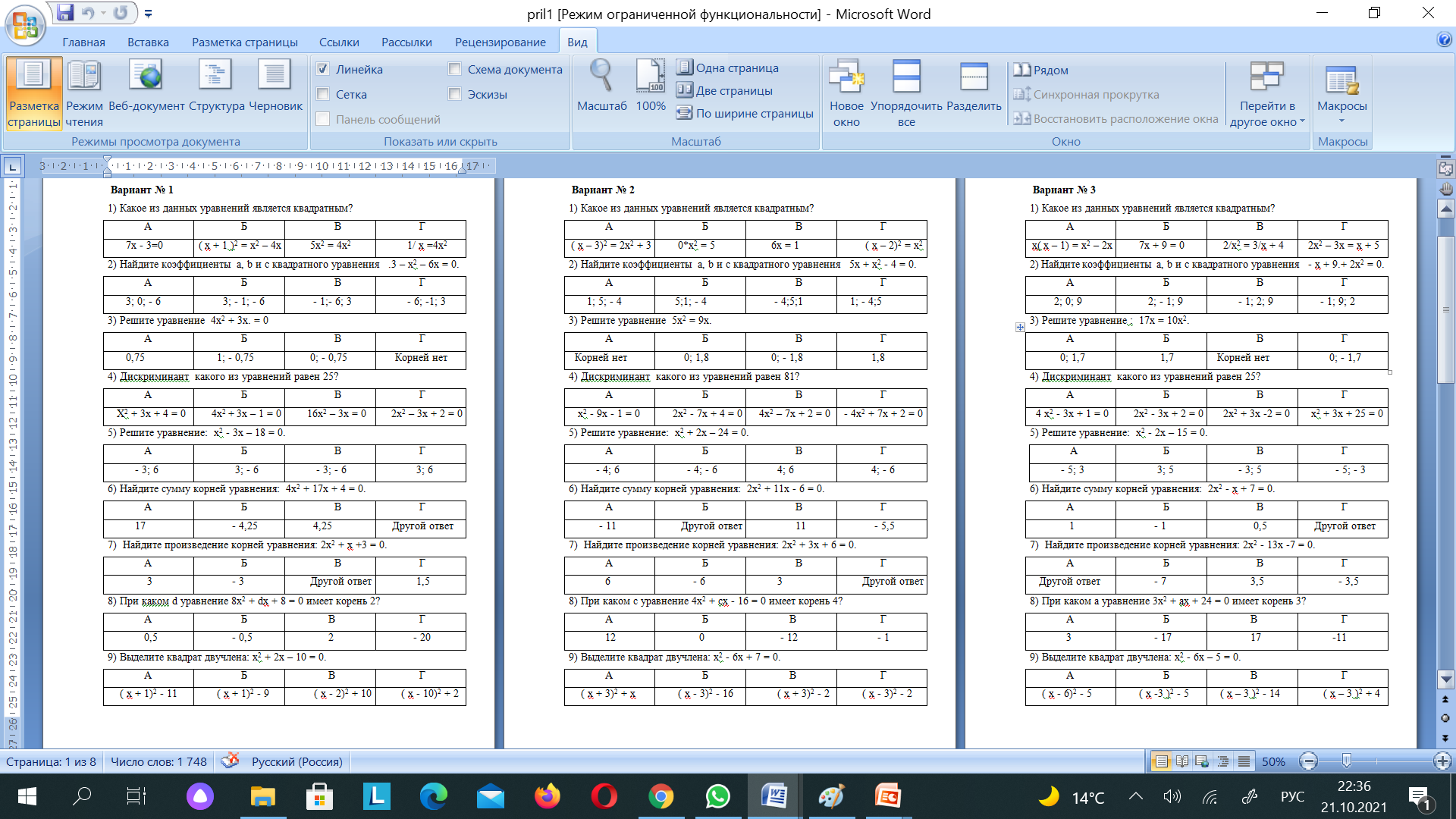 